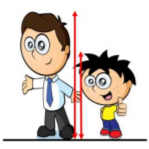 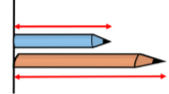 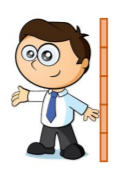 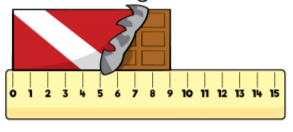 KnowledgeLength is the measure of distance acrossHeight is the measure of distance upWe describe length using the language:Long, longer, longestShort, shorter, shortestWe describe height using the language:Tall, taller, tallestShort, shorter, shortestThe unit of measurement for length and height is:Millimetre (mm)Centimetre (cm)Metre (m)Kilometre (km)VocabularyDefinitionsLengthMove towards the frontHeightMove towards the backOrderTo place items in a sequence from the least to the most or most to the leastEstimateTo make a guessMeasureTo use equipment to check the length or height of an objectScaleThe scale is on the measuring equipment